附件：第十三届〝腾龙杯〞教职工迎春长跑比赛各组别起点终点示意图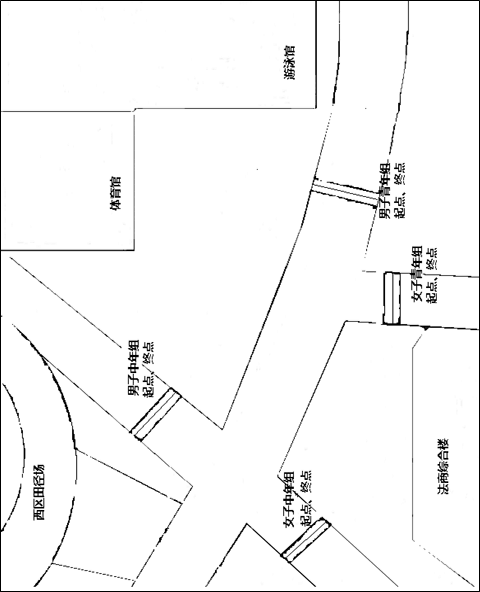 